VISITOR PATTERNIn Visitor pattern, we use a visitor class which changes the executing algorithm of an element class. By this way, execution algorithm of element can vary as and when visitor varies. This pattern comes under behavior pattern category. As per the pattern, element object has to accept the visitor object so that visitor object handles the operation on the element object. The visitor pattern consists of two parts:a method called Visit() which is implemented by the visitor and is called for every element in the object structurevisitable classes providing Accept() methods that accept a visitor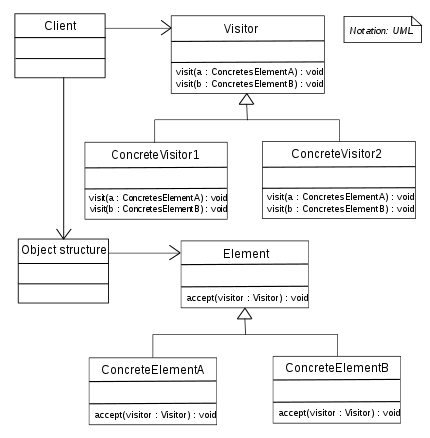 Design componentsClient : The Client class is a consumer of the classes of the visitor design pattern. It has access to the data structure objects and can instruct them to accept a Visitor to perform the appropriate processing.Visitor : This is an interface or an abstract class used to declare the visit operations for all the types of visitable classes.ConcreteVisitor : For each type of visitor all the visit methods, declared in abstract visitor, must be implemented. Each Visitor will be responsible for different operations.Visitable : is an interface which declares the accept operation. This is the entry point which enables an object to be “visited” by the visitor object.ConcreteVisitable : Those classes implements the Visitable interface or class and defines the accept operation. The visitor object is passed to this object using the accept operation.
Advantages :If the logic of operation changes, then we need to make change only in the visitor implementation rather than doing it in all the item classes.Adding a new item to the system is easy, it will require change only in visitor interface and implementation and existing item classes will not be affected.Disadvantages :We should know the return type of visit() methods at the time of designing otherwise we will have to change the interface and all of its implementations.If there are too many implementations of visitor interface, it makes it hard to extend.Example:Consider a scenario where we have a Bike and Engine and FuelTank are parts of Bike. We have two types of visitors, i.e. PartsChecker which checks whether all bike parts are working fine, and PartsOperator which operates all bike parts. We will write visitor design pattern implementation as below.Bike, Engine and FuelTank implement Visitable, and implement accept(Visitor visitor); PartsChecker and PartsOperator implement visit() methods.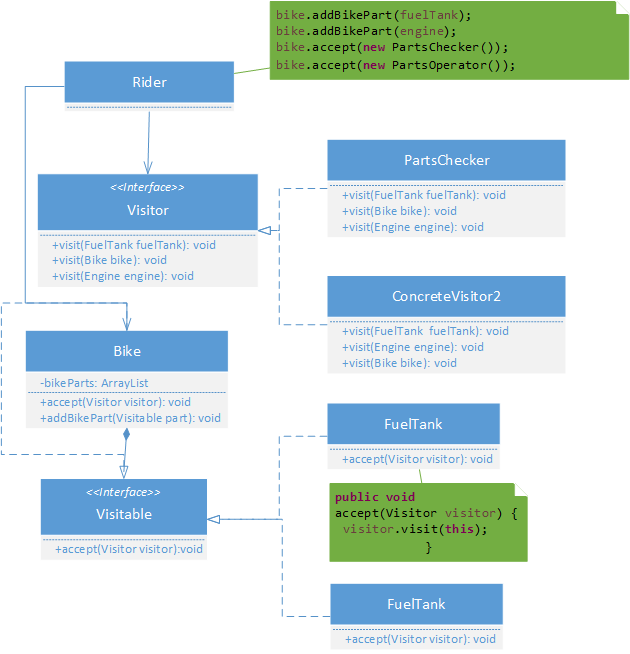 Visitor.javapublic interface Visitor {
   public abstract void visit(FuelTank fuelTank);
   public abstract void visit(Engine engine);
   public abstract void visit(Bike bike);
}PartChecker.javapublic class PartsChecker implements Visitor {

   @Override
   public void visit(FuelTank fuelTank) {
      System.out.println( "Checking whether there is fuel in fuel tank");
   }

   @Override
   public void visit(Engine engine) {
      System.out.println( "Checking whether ignition switch is on");
   }

   @Override
   public void visit(Bike bike) {
      System.out.println("Going to the bike");
      
   }

PartsOperaor.javapublic class PartsOperator implements Visitor {

   @Override
   public void visit(FuelTank fuelTank) {
      System.out.println("Releasing fuel from fuel tank to Engine");
   }

   @Override
   public void visit(Engine engine) {
      System.out.println("Accepting fuel from fuel tank and running engine");
   }

   @Override
   public void visit(Bike bike) {
       System.out.println("Now going to start bike");
      
   }

}
Visitable.javapublic interface Visitable {
   public abstract void accept(Visitor visitor);
}FuelTank.javapublic class FuelTank implements Visitable {

   public void accept(Visitor visitor) {
      visitor.visit(this);
   }
}Engine.javapublic class Engine implements Visitable {
 
   @Override
   public void accept(Visitor visitor) {
      visitor.visit(this);
   }
 
}Bike.javaimport java.util.ArrayList;
import java.util.List;

public class Bike implements Visitable {

   private List<Visitable> bikeParts = new ArrayList<Visitable>();

   @Override
   public void accept(Visitor visitor) {
      
      visitor.visit(this);
      for(Visitable part : bikeParts){
         part.accept(visitor);
      }
      
   }

   public void addBikePart(Visitable part) {
      bikeParts.add(part);
   }

}Ride.javapublic class Rider {
 
   public static void main(String args[]) {
      Bike bike = new Bike();
      Visitable engine = new Engine();
      Visitable fuelTank = new FuelTank();
      
      bike.addBikePart(fuelTank);
      bike.addBikePart(engine);
 
      bike.accept(new PartsChecker());
      bike.accept(new PartsOperator());
      
   }
}Output     Going to the bike
Checking whether there is fuel in fuel tank
Checking whether ignition switch is on
ow going to start bike
Releasing fuel from fuel tank to Engine
Accepting fuel from fuel tank and running engine
Another example of visitor patternWe are going to create a ComputerPart interface defining accept opearation.Keyboard, Mouse, Monitor and Computer are concrete classes implementing ComputerPart interface. We will define another interface ComputerPartVisitor which will define a visitor class operations. Computeruses concrete visitor to do corresponding action.VisitorPatternDemo, our demo class, will use Computer and ComputerPartVisitor classes to demonstrate use of visitor pattern.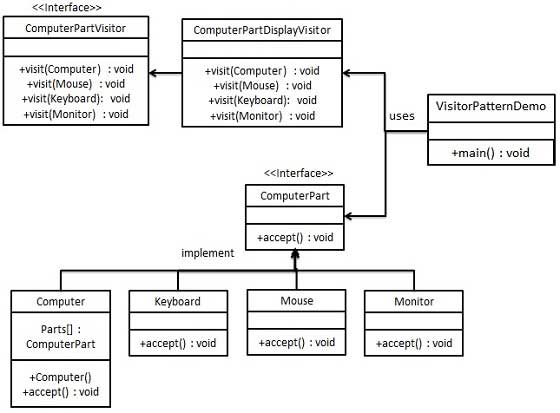 Step 1Define an interface to represent element.ComputerPart.javapublic interface ComputerPart {   public void accept(ComputerPartVisitor computerPartVisitor);}Step 2Create concrete classes extending the above class.Keyboard.javapublic class Keyboard implements ComputerPart {   @Override   public void accept(ComputerPartVisitor computerPartVisitor) {      computerPartVisitor.visit(this);   }}Monitor.javapublic class Monitor implements ComputerPart {   @Override   public void accept(ComputerPartVisitor computerPartVisitor) {      computerPartVisitor.visit(this);   }}Mouse.javapublic class Mouse implements ComputerPart {   @Override   public void accept(ComputerPartVisitor computerPartVisitor) {      computerPartVisitor.visit(this);   }}Computer.javapublic class Computer implements ComputerPart {	   ComputerPart[] parts;
   public Computer(){      parts = new ComputerPart[] {new Mouse(), new Keyboard(), new Monitor()};		   }    @Override   public void accept(ComputerPartVisitor computerPartVisitor) {      for (int i = 0; i < parts.length; i++) {         parts[i].accept(computerPartVisitor);      }
      computerPartVisitor.visit(this);   }}Step 3Define an interface to represent visitor.ComputerPartVisitor.javapublic interface ComputerPartVisitor {	public void visit(Computer computer);	public void visit(Mouse mouse);	public void visit(Keyboard keyboard);	public void visit(Monitor monitor);}Step 4Create concrete visitor implementing the above class.ComputerPartDisplayVisitor.javapublic class ComputerPartDisplayVisitor implements ComputerPartVisitor {   @Override   public void visit(Computer computer) {      System.out.println("Displaying Computer.");   }   @Override   public void visit(Mouse mouse) {      System.out.println("Displaying Mouse.");   }   @Override   public void visit(Keyboard keyboard) {      System.out.println("Displaying Keyboard.");   }   @Override   public void visit(Monitor monitor) {      System.out.println("Displaying Monitor.");   }}Step 5Use the ComputerPartDisplayVisitor to display parts of Computer.VisitorPatternDemo.javapublic class VisitorPatternDemo {   public static void main(String[] args) {      ComputerPart computer = new Computer();      computer.accept(new ComputerPartDisplayVisitor());   }}Step 6Verify the output.Displaying Mouse.
Displaying Keyboard.
Displaying Monitor.
Displaying Computer.